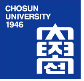 조선대학교 유학생 회장 신청서 #1조선대학교 유학생 회장 신청서 #1조선대학교 유학생 회장 신청서 #1조선대학교 유학생 회장 신청서 #1조선대학교 유학생 회장 신청서 #1¢ 지원자 개인 정보(Applicant’s personal information)¢ 지원자 개인 정보(Applicant’s personal information)¢ 지원자 개인 정보(Applicant’s personal information)¢ 지원자 개인 정보(Applicant’s personal information)¢ 지원자 개인 정보(Applicant’s personal information)¢ 지원자 개인 정보(Applicant’s personal information)¢ 지원자 개인 정보(Applicant’s personal information)학번(Student No)학번(Student No)학번(Student No)한글이름(Korean name)한글이름(Korean name)한글이름(Korean name)국적(Nationality)국적(Nationality)국적(Nationality)영문이름(Passport name)영문이름(Passport name)영문이름(Passport name)생년월일(Date of birth)생년월일(Date of birth)생년월일(Date of birth)외국인등록번호(Alien No.)외국인등록번호(Alien No.)외국인등록번호(Alien No.)성별(Gender)성별(Gender)성별(Gender)남(Male) ( ) 여(Female) ( )남(Male) ( ) 여(Female) ( )TOPIK 급수TOPIK 급수TOPIK 급수성적(G.P.A)성적(G.P.A)성적(G.P.A)전체 학기 평균 평점(G.P.A) : /4.5 전체 학기 평균 평점(G.P.A) : /4.5 SNS활동 현황SNS활동 현황SNS활동 현황(자유롭게 기술하되, URL주소 입력할 것)(자유롭게 기술하되, URL주소 입력할 것)연락처(Contact)연락처(Contact)주소(Mailing address)주소(Mailing address)연락처(Contact)연락처(Contact)이메일(E-mail)이메일(E-mail)연락처(Contact)연락처(Contact)핸드폰번호(Mobile phone)핸드폰번호(Mobile phone)개인정보 수집·이용·제공 동의서 #2상기 본인은 제출한 서류의 기재된 모든 내용이 사실임을 확인하며, 조선대학교에서의 학사업무 처리 및 원활한 유학 생활을 위하여 「개인정보보호법」제 15조 및 「교육기본법」 제 23조의 3에 의해 보호되고 있는 본인에 관한 개인정보를 제공하는 것에 대하여 동의합니다.[개인정보 수집·이용에 대한 동의]신 청 자 : __________________________________ (인)상기 본인은 제출한 서류의 기재된 모든 내용이 사실임을 확인하며, 조선대학교에서의 학사업무 처리 및 원활한 유학 생활을 위하여 「개인정보보호법」제 15조 및 「교육기본법」 제 23조의 3에 의해 보호되고 있는 본인에 관한 개인정보를 제공하는 것에 대하여 동의합니다.[개인정보 수집·이용에 대한 동의]신 청 자 : __________________________________ (인)유학생 회장 후보자 서약서 #3유학생 회장 후보자 서약서 #3유학생 회장 후보자 서약서 #3소속대학              학과(부)            학년대학              학과(부)            학년대학              학과(부)            학년성명학번본인은 조선대학교(이하 “본교”라 함)의 유학생 봉사단으로서 참가하면서 소홀히 하여 발생한 제반 사항에 대해서는 본교에 민·형사상 책임을 묻지 않을 것을 보호자 연서로 서약합니다.1. 본교 유학생을 대표하는 학생이라는 자부심과 긍지를 가지고, 본 프로그램 참가 기간 동안 본교의 명예와 품위를 손상시키는 행동을 하지 않겠습니다. 2. 매학기 외국인 신입생 오리엔테이션, 신입생 픽업, 각종 학교 홍보 행사, 통역 등 유학생 관련 중요한 행사에 적극 참여하며 지원하겠습니다. 3. 본교 유학생이 수학 생활 중 발생하는 문제점을 해결하는데 앞장 설 것이며, 유학생들의 고민을 전달하는 메신저 역할을 수행하겠습니다.4. 활동실적이 낮을시 중도 교체 될 수 있음을 숙지했습니다.5. 국제협력팀 담당자와 상시 연락 체계를 유지하겠습니다.년        월         일본 인：              (서명 또는 인)조선대학교 대외협력처장 귀하본인은 조선대학교(이하 “본교”라 함)의 유학생 봉사단으로서 참가하면서 소홀히 하여 발생한 제반 사항에 대해서는 본교에 민·형사상 책임을 묻지 않을 것을 보호자 연서로 서약합니다.1. 본교 유학생을 대표하는 학생이라는 자부심과 긍지를 가지고, 본 프로그램 참가 기간 동안 본교의 명예와 품위를 손상시키는 행동을 하지 않겠습니다. 2. 매학기 외국인 신입생 오리엔테이션, 신입생 픽업, 각종 학교 홍보 행사, 통역 등 유학생 관련 중요한 행사에 적극 참여하며 지원하겠습니다. 3. 본교 유학생이 수학 생활 중 발생하는 문제점을 해결하는데 앞장 설 것이며, 유학생들의 고민을 전달하는 메신저 역할을 수행하겠습니다.4. 활동실적이 낮을시 중도 교체 될 수 있음을 숙지했습니다.5. 국제협력팀 담당자와 상시 연락 체계를 유지하겠습니다.년        월         일본 인：              (서명 또는 인)조선대학교 대외협력처장 귀하본인은 조선대학교(이하 “본교”라 함)의 유학생 봉사단으로서 참가하면서 소홀히 하여 발생한 제반 사항에 대해서는 본교에 민·형사상 책임을 묻지 않을 것을 보호자 연서로 서약합니다.1. 본교 유학생을 대표하는 학생이라는 자부심과 긍지를 가지고, 본 프로그램 참가 기간 동안 본교의 명예와 품위를 손상시키는 행동을 하지 않겠습니다. 2. 매학기 외국인 신입생 오리엔테이션, 신입생 픽업, 각종 학교 홍보 행사, 통역 등 유학생 관련 중요한 행사에 적극 참여하며 지원하겠습니다. 3. 본교 유학생이 수학 생활 중 발생하는 문제점을 해결하는데 앞장 설 것이며, 유학생들의 고민을 전달하는 메신저 역할을 수행하겠습니다.4. 활동실적이 낮을시 중도 교체 될 수 있음을 숙지했습니다.5. 국제협력팀 담당자와 상시 연락 체계를 유지하겠습니다.년        월         일본 인：              (서명 또는 인)조선대학교 대외협력처장 귀하본인은 조선대학교(이하 “본교”라 함)의 유학생 봉사단으로서 참가하면서 소홀히 하여 발생한 제반 사항에 대해서는 본교에 민·형사상 책임을 묻지 않을 것을 보호자 연서로 서약합니다.1. 본교 유학생을 대표하는 학생이라는 자부심과 긍지를 가지고, 본 프로그램 참가 기간 동안 본교의 명예와 품위를 손상시키는 행동을 하지 않겠습니다. 2. 매학기 외국인 신입생 오리엔테이션, 신입생 픽업, 각종 학교 홍보 행사, 통역 등 유학생 관련 중요한 행사에 적극 참여하며 지원하겠습니다. 3. 본교 유학생이 수학 생활 중 발생하는 문제점을 해결하는데 앞장 설 것이며, 유학생들의 고민을 전달하는 메신저 역할을 수행하겠습니다.4. 활동실적이 낮을시 중도 교체 될 수 있음을 숙지했습니다.5. 국제협력팀 담당자와 상시 연락 체계를 유지하겠습니다.년        월         일본 인：              (서명 또는 인)조선대학교 대외협력처장 귀하자기 소개서 및 활동 계획서자기 소개서 및 활동 계획서자기 소개서 및 활동 계획서소속대학              학과(부)            학년대학              학과(부)            학년대학              학과(부)            학년대학              학과(부)            학년대학              학과(부)            학년성명학번1. 자기 소개(본인의 성격, 특기, 대외활동 경험 등)2. 지원동기 3. 활동 계획1. 자기 소개(본인의 성격, 특기, 대외활동 경험 등)2. 지원동기 3. 활동 계획1. 자기 소개(본인의 성격, 특기, 대외활동 경험 등)2. 지원동기 3. 활동 계획1. 자기 소개(본인의 성격, 특기, 대외활동 경험 등)2. 지원동기 3. 활동 계획1. 자기 소개(본인의 성격, 특기, 대외활동 경험 등)2. 지원동기 3. 활동 계획1. 자기 소개(본인의 성격, 특기, 대외활동 경험 등)2. 지원동기 3. 활동 계획